Субъекты малого предпринимательства за 2015 год представляют бухгалтерскую отчетность по новым формамПриказом Минфина России от 06.04.2015 № 87н в приказ от 02.07.2010 № 66н "О формах бухгалтерской отчетности организаций" (далее – Приказ № 66н) внесены изменения.Закон от 06.12.2011 № 402-ФЗ "О бухгалтерском учете" предоставляет право применять упрощенные способы ведения бухгалтерского учета, включая упрощенную бухгалтерскую (финансовую) отчетность субъектам малого предпринимательства; некоммерческим организациям; организациям, получившим статус участников проекта "Сколково".Упрощенные формы бухгалтерской (финансовой) отчетности сведены воедино в Приложении № 5 к Приказу № 66н и состоят из бухгалтерского баланса, отчета о финансовых результатах и отчета о целевом использовании средств.Из всех форм бухгалтерской отчетности исключена строка для подписи главного бухгалтера.В соответствии со статьей 6 Федерального закона от 06.12.2011 № 402-ФЗ «О бухгалтерском учете» упрощенные способы ведения бухгалтерского учета, включая упрощенную бухгалтерскую (финансовую) отчетность, не применяют следующие экономические субъекты: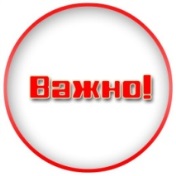 1) организации, бухгалтерская (финансовая) отчетность которых подлежит обязательному аудиту в соответствии с законодательством Российской Федерации;2) жилищные и жилищно-строительные кооперативы;3) кредитные потребительские кооперативы (включая сельскохозяйственные кредитные потребительские кооперативы);4) микрофинансовые организации;5) организации государственного сектора;6) политические партии, их региональные отделения или иные структурные подразделения;7) коллегии адвокатов;8) адвокатские бюро;9) юридические консультации;10) адвокатские палаты;11) нотариальные палаты;12) некоммерческие организации, включенные в предусмотренный пунктом 10 статьи 13.1 Федерального закона от 12 января 1996 года № 7-ФЗ "О некоммерческих организациях" реестр некоммерческих организаций, выполняющих функции иностранного агента.